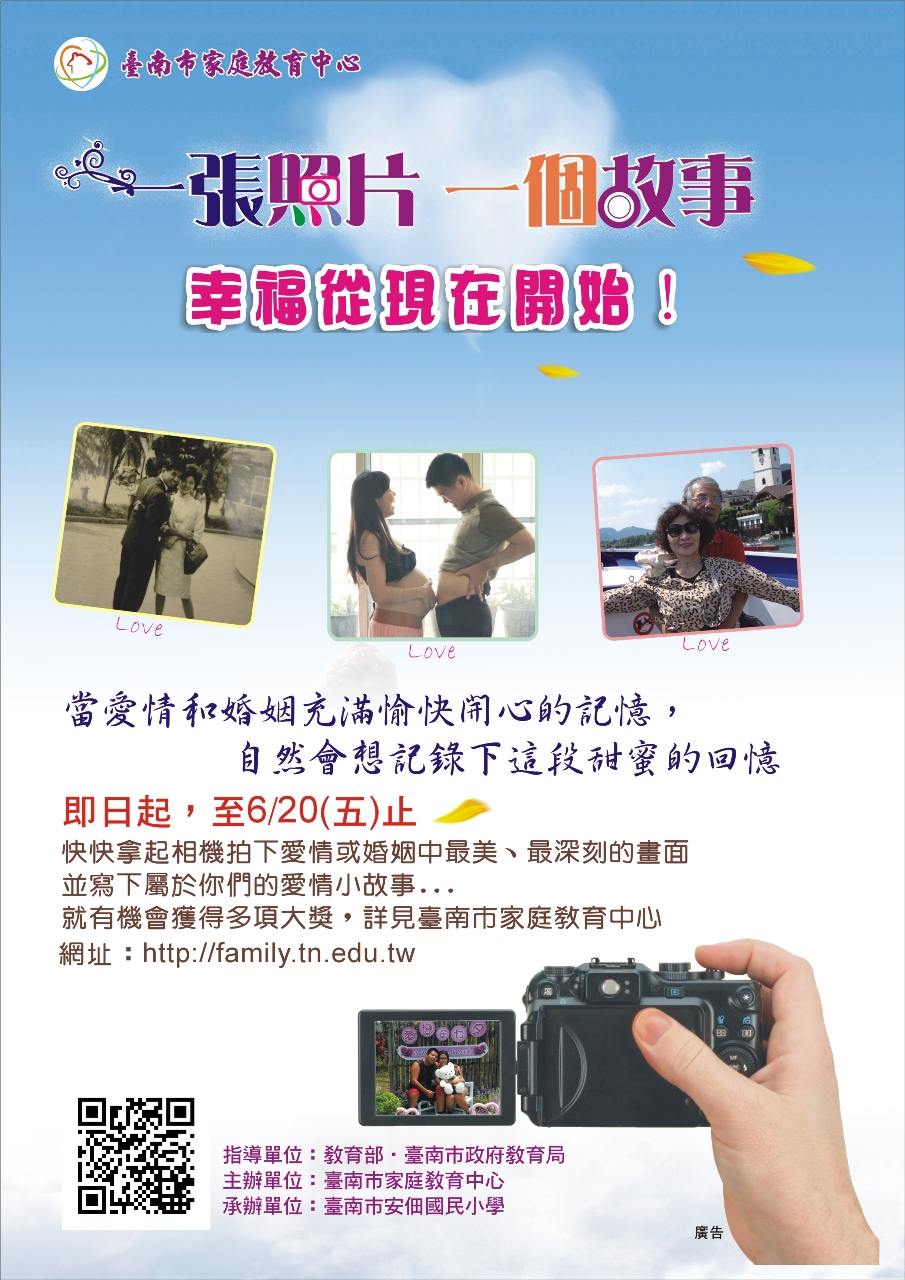 2014年度婚姻教育專案 2-4婚姻教育宣導樂在婚姻系列宣導活動「愛情影像：一張照片一個故事」一、主旨：幸福從現在開始！當愛情和婚姻充滿愉快、開心的記憶，自然會想要永遠和對方在一起。想一想什麼是你們的愛的時刻，快快拿起相機，秀出愛情和婚姻中最美、最深刻的時刻。二、辦理單位：(一)指導單位：教育部、臺南市政府教育局(二)主辦單位：臺南市家庭教育中心(三)承辦單位：臺南市安南區安佃國小三、參加對象：    居住於中華民國之臺南市市民四、主題內容：   (一)找出在愛情中最美、最幸福的照片。   (二)拍下婚姻最美、最幸福的合照照片。五、作品格式及規定：   (一)同一姓名及同一住址限投一份作品。   (二)本活動採紙本報名方式，需自行沖洗4x6或4.5x6格式。   (三)投件者需填妥報名表詳細資料，投件照片需連同附上照片簡述（限50字內）。   (四)投稿作品不可加上任何商業logo、貼圖、並禁止經過格放、加框、加色、修圖、合成、彩繪、疊片等後製加工行為。   (五)未符合以上格式或規定者，一律不列入評選。  （六）收件日期：即日起至6/20(五)郵戳為憑。六、報名方式：（一）郵寄：請寄至70966台南市安南區安佃國民小學教務處收。(信封請註明：愛情影像投稿) 。(二）相關報名表件請自行上台南市家庭教育中心網站（http://family.tn.edu.tw）下載報名表，填寫個人基本資料及書寫 50字以內短文，連同照片一併寄出。七、評選方式及標準：   (一）各評審委員評核每一位參賽作品成績以100分計算，評分項目與比重         如下：1、主題表現：40％  2、構圖表現：30％3、文句表現（含中文字數）：30％   (二）活動期程：九、獎勵內容：十、頒獎時間及優勝作品展：    (一)頒獎時間：2014年11月22日(六)下午15時至17時，                    於臺南市立臺南文化中心頒獎。    (二)領獎時間：1.2014年11月22日(六)，臺南市立臺南文化中心現場領獎。2.2014年11月22日至11月28日，至安佃國小教務處領獎，週一至週五上午9時至下午4時。(若逾期規定於期限仍無法與獲獎者取得聯繫，或經通知獲獎者知悉而逾2014年11月28日前完成獎項領取，則視同放棄獲獎資格)    (三)作品展時間：臺南市立文化中心假日廣場(東區中華東路3段)2014年11月22日(六)下午15時至17時十一、附則：(一)參賽作品須符合攝影主題、作品規格，如上傳影像照片未能明顯辨識與主題內容相關，或有違反善良風俗之不雅照片，主（承）辦單位有權取消其參加或獲獎資格。(二)每人限投稿一件，參賽作品應為參賽者本人拍攝，且為未經參加其它比賽得獎或未公開發表之作品，請勿一稿多投，如經檢舉有上開任一情形者，並經查證屬實，不列入評選；如於決賽評選完成後經查屬實者，該作品喪失獲獎資格，並追回獎勵品或按市價賠償。(三)所有參賽作品參賽者同意無償授予主（承）辦單位用於教育性質之利用推廣，主（承）辦單位擁有不同形式發行之權力，亦得以用任何形式推廣、保存、轉載、發行，不再另付酬勞、版稅及任何費用。(四)主（承）辦單位為文字流暢度等必要考量，有酌以潤飾參賽內容之權利。(五)主（承）辦單位保有修改、變更或暫停本活動之權利，本實施辦法如有未盡事宜，得經主辦單位決議修改公布之。(六)獲獎獎金超過新臺幣1,000元(含)以上者，承辦單位依法申報，獲獎獎金面額在新臺幣2,000元以上者，依所得稅法相關規定由承辦單位扣繳10%所得稅。(七)獲獎者將以電話通知，並依本辦法及承辦單位相關規定完成領獎手續，主（承）辦單位若逾規定期限仍無法與獲獎者取得聯繫，或經通知獲獎者知悉而逾2014年11月28日前未依本辦法及承辦單位相關規定完成獎項領取者，則視同放棄獲獎資格，主（承）辦單位不負責變更中獎者聯絡地址或中獎者姓名之責任，以避免產生以人頭戶冒領獎項之情事。(八)獎品以實務為準，不得要求更換，不得折換現金。(九)如遇產品缺貨或不可抗拒之事由導致獎品內容變更，主（承）辦單位有權變更獎品品項，改由等值商品取代之，得獎者不得要求折現或轉換其他商品。如有任何變更內容或詳細注意事項將公布於本活動網站，恕不另行通知。(十)本活動主（承）辦單位及相關協辦、合作單位員工無參加本活動之權利。◎報名表◎同意授權書◎切結書活動時間事項即日起公告活動辦法2014年5月5日（一）9時起至2014年6月20日（五）郵戳為憑相片投稿2014年7月25日（五）前公布結果獎項及獎額獎勵品幸福達人獎 1名3,000元禮券愛情時光獎  3名2,000元禮券甜蜜時光獎  3名1,000元禮券互動時光獎  5名500元禮券幸福佳作獎20名家庭教育中心宣導品影像故事相片徵稿：一張照片，一個故事  報名資料影像故事相片徵稿：一張照片，一個故事  報名資料影像故事相片徵稿：一張照片，一個故事  報名資料投件者姓名投件者電話/手機電話：手機：投件者地址投件者E-mail照片主角姓名照片名稱照片故事簡述(50字內)注意事項1.以上資料須詳細確實填寫，以便審核作業。2.請每位參賽者將作品、報名表、著作財產權授權使用同意      書（每1作品填寫1張）以長尾夾彙整裝訂成1份。3.活動時間：2014年6月20日前親送或掛號郵寄（以郵戳  為憑）參加甄選，信封上請註明「影像故事相片徵稿」圖  文甄選。4.本案聯絡人:安佃國小胡主任，電話：2567642*101                           填表日期:    年   月   日1.以上資料須詳細確實填寫，以便審核作業。2.請每位參賽者將作品、報名表、著作財產權授權使用同意      書（每1作品填寫1張）以長尾夾彙整裝訂成1份。3.活動時間：2014年6月20日前親送或掛號郵寄（以郵戳  為憑）參加甄選，信封上請註明「影像故事相片徵稿」圖  文甄選。4.本案聯絡人:安佃國小胡主任，電話：2567642*101                           填表日期:    年   月   日影像故事相片徵稿：一張照片，一個故事著作財產使用權授權同意書本人同意將本人參賽家庭教育中心之「2014年影像故事相片徵稿：一張照片，一個故事作品   (作品名稱)   」之著作財產權，無條件授權予本活動主（協）辦單位，作為教育之宣廣、展示、出版及數位使用。此致家庭教育中心參賽人簽名：                    中華民國      年      月    日照片黏貼處影像故事相片徵稿：一張照片，一個故事參賽人員切結書茲本人參加臺南市家庭教育中心辦理「103年影像故事相片徵稿：一張照片，一個故事」相片徵文活動，已完整閱讀活動辦法規定，並充分瞭解其規定內容，並聲明無下列情事，如有之者；應即喪失參賽資格，如獲獎項，除同意主(承)辦單位取消獲得該獎項，並同意追回獎勵品或按市價賠償。本投稿作品為本人拍攝，無重複投稿至其他單位，且為未經參加其它比賽得獎或未公開發表之作品。本投稿作品符合辦法規定之作品規格，無加上任何商業logo、貼圖，亦未經過格放、加框、加色、修圖、合成、彩繪、疊片等後製加工行為。如有侵害第三人合法權益時，由本人負責處理並承擔一切法律責任。另本人同意為文字流暢度等必要考量，授予主（承）辦單位有酌以潤飾參賽內容之權利，及用於教育性質之利用推廣，主（承）辦單位擁有不同形式發行之權力，亦得以用任何形式推廣、保存、轉載、發行，不再另付酬勞、版稅及任何費用。此		致臺南市家庭教育中心聲明人：								(簽名)身分證字號：                  郵遞區號+住址：中　華　民　國　103　年　  月        日